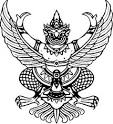 ที่ พิเศษ.			                                                     หมู่ที่ 3 ชุมชนตลาดปริก ต.ปริก อ.สะเดา จ.สงขลา               6  ตุลาคม  2558เรื่อง   ขอยกเลิกโครงการเรียน   ผู้อำนวยการสำนักงานกองทุนสนับสนุนการสร้างเสริมสุขภาพ สำนัก 6ด้วยตามที่ คณะกรรมการชุมชนตลาดปริก หมู่ที่ 3 ชุมชนตลาดปริก ต.ปริก อ.สะเดา จ.สงขลา ได้รับการสนับสนุนจากสำนักงานกองทุนสนับสนุนการสร้างเสริมสุขภาพ ให้ดำเนินโครงการชุมชนตลาดปริก ฉลาดกิน ฉลาดใช้ สร้างเครือข่ายผู้บริโภค รหัสโครงการ 58–03831 โดยมี นายจรัญ ทิพย์สุวรรณ์ เป็นผู้รับผิดชอบโครงการ การขอยกเลิกการดำเนินโครงการในครั้งนี้ เนื่องจากคณะกรรมการชุมชนตลาดปริก มีมติยกเลิกรับทุนโครงการที่ได้ส่งข้อเสนอโครงการไปนั้น ด้วยเหตุผลว่า คณะกรรมการไม่มีความพร้อมที่จะดำเนินงานตามโครงการนี้ ด้วยสถานการณ์สภาวะเศรษฐกิจของชุมชนตลาด ทำให้การสร้างความร่วมมือของชุมชนเป็นไปได้ยากในอนาคต จึงขอยกเลิกโครงการตามระยะเวลาโครงการ 15 กันยายน 2558 ถึง 15 ตุลาคม 2559 ก่อน เมื่อผ่านสภาวะเศรษฐกิจช่วงดังกล่าวไปได้และทางชุมชนมีความพร้อมอีกครั้ง ทางคณะกรรมการโครงการฯ จึงมีความหวังเป็นอย่างยิ่งว่า ในการเสนอโครงการครั้งต่อไป จะได้รับการส่งเสริม และสนับสนุนจากสำนักงานกองทุนสนับสนุนการสร้างเสริมสุขภาพ (สสส.) อีกครั้ง	จึงเรียนมาเพื่อโปรดพิจารณายกเลิกการดำเนินโครงการชุมชนตลาดปริก ฉลาดกิน ฉลาดใช้ สร้างเครือข่ายผู้บริโภค ตั้งแต่บัดนี้ เป็นต้นไป  ขอแสดงความนับถือ............................................................			         ............................................................... (นายจรัญ ทิพย์สุวรรณ์ )				     	            (นายอะหมัด หลีขาหรี)  ผู้รับผิดชอบโครงการ                                                                       ทีมสนับสนุนวิชาการ คณะกรรมการชุมชนตลาดปริก โทร. 081 541 9354โทร. 089 295 7981 